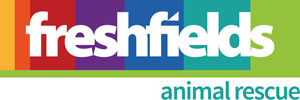 VOLUNTEER Role DESCRIPTIONRole:	Home Checker Hours: As and when needed, in the area/s  you provide. Location:  Freshfields Liverpool or WalesReports to:	Unit Manager Overall purpose of the ROLETo ‘Make a difference together for All animals’. You will provide a vital role in helping to assess the safety and suitability of the home being considered for any of our animals. You will provide first hand, unbiased information about a family’s home/set-up.  Guidance, support and training will be given by Unit staff for each individual animal.You will be helping us rehome animals with confidence, which in turn means we are able to help even more animals.KEY TASKS To follow instructions given by staff at all timesTo be punctual and polite at all timesTo use your intuition and alert the rescue of any concerns you haveTo obtain all the information requiredTo undergo journeys to prospective adopters homes with confidenceTo be able to carry out home checks as soon as possible.To follow Freshfields Animal Rescue policies and procedures at all timesKEY skills AND QUALITIESMust possess a full UK drivers licenceMust own your own vehicle Be confident and able to put potential adoptees at easeTo have your own Satellite Navigation device or be able to read from a map if necessaryPositive and friendly attitudeReliable and trustworthyAble to take direction and follow detailed instruction from Unit staff regarding the animals’ individual needsAble to work on own initiative and as part of a teamTIME commitmentAs and when needed and available.Jan 2024 